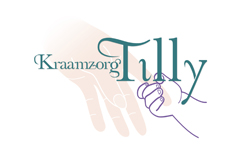 AKKOORDVERKLARINGALLEEN ACHTER BLIJVEN VAN KRAAMVERZORGENDE IN GEZINOndertekende, mevrouw / de heer: 	 ………………………………………………………..In zijn/haar hoedanigheid van cliënt van Kraamzorg Tillyverklaart hierbij toestemming te hebben gegeven aan: Kraamverzorgende:	………………………………………………………..Haar kind en of kinderen alleen achter te laten met kraamverzorgende in dienst van  Kraamzorg Tilly.Plaats:			……………………..Datum:		………………………Handtekening:	………………………